ARTIKEL PENGARUH AKUNTABILITAS DAN TRANSPARANSI TERHADAP PARTISIPASI SERTA IMPLIKASINYA TERHADAP KUALITAS PENDIDIKAN DI SMK PASUNDAN 1 BANDUNG RISA MELINDANPM : 188020173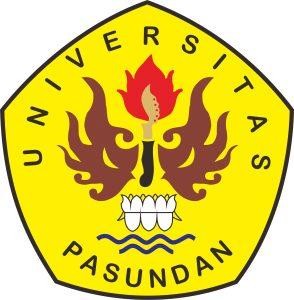 PROGAM MAGISTER MANAJEMEN PASCASARJANA UNIVERSITAS PASUNDANBANDUNG2022PENGARUH AKUNTABILITAS DAN TRANSPARANSI TERHADAP PARTISIPASI SERTA IMPLIKASINYA TERHADAP KUALITAS PENDIDIKAN DI SMK PASUNDAN 1 BANDUNG RISA MELINDA NPM :188020173ABSTRAK Penelitian ini untuk mengetahui pengaruh akuntabilitas dan trasnparansi terhadap partisipasi serta implikasinya terhadap kualitas pendidikan di SMK pasundan 1 bandung. Dan penelitian ini juga bertujuan untuk menganalisis factor yang paling dominan pengaruhnya antara akuntabilitas dan transparansi terhadap partisipasi serta implikasinya terhadap kualitas pendidikan di SMK pasundan 1 bandung .Besarnya pengaruh Besarnya pengaruh akuntabilitas terhadap partisipasi baik pengaruh langsung dan tidak langsung sebesar 43.2% . besarmya pengaruh transparansi terhadap partisipasi 42.8% . Besarnya pengaruh secara bersama- sama (simultan) akuntabilitas dan transparansi terhadap partisipasi adalah sebesar 86%. Besarnya pengaruh partisipasi terhadap kualitas pendidikan 52.9%.Kata kunci : akuntabilitas ,transparansi,partisipasi , kualitas pendidikanAbstract This study aims to determine the effect of accountability and transparency on participation and its implications for the quality of education at SMK Pasundan 1 Bandung. And this study also aims to analyze the most dominant factor influencing accountability and transparency on participation and its implications for the quality of education at SMK Pasundan 1 Bandung.The magnitude of the influence The magnitude of the influence of accountability on participation both direct and indirect effects of 43.2%. the magnitude of the effect of transparency on participation is 42.8%. The magnitude of the simultaneous effect of accountability and transparency on participation is 86%. The magnitude of the influence of participation on the quality of education is 52.9%.Keywords: accountability, transparency, participation, quality of education